Kostenloser Computerkursfür ehrenamtlich engagierte Seniorinnen und Senioren im Landkreis Regensburg.
Alle Kurse finden jeweils von 16:30 Uhr bis 18:30 Uhr im Landratsamt Regensburg, Raum 2156, statt.Rückfragen und Anmeldung: Herr Denis Perkov 
Tel. 0941 4009268   E-Mail: hilfen.lebenslagen@lra-regensburg.deEin Computer wird zur Verfügung gestellt.Geringe Computervorkenntnisse sind erwünscht, aber nicht erforderlich. Der Kursinhalt wird an Bedürfnisse und Kenntnisstand der Teilnehmer angepasst, für Neueinsteiger gibt es separate Unterweisungen.Die Termine sind nicht zusammenhängend, so kann man jederzeit in den Computerkurs einsteigen oder den Termin absagen.Voranmeldung ist notwendig. Notieren Sie sich bitte zu Hause alle zu klärenden Fragen, damit auch nichts vergessen wird!Ansprechpartner vor Ort: 
Alfred Lechermann 
Mobil 0160 99126645  Festnetz: 0941 31543E-Mail: alfred.lechermann@web.de 

Bitte immer die aktuellen Vorgaben für Corona beachten! 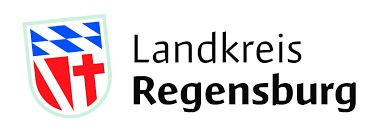 